Просмотрите внимательно МСКТ легких и предположите: Для какого заболевания характерна данная рентгенологическая картина?Какие дополнительные методы исследования необходимы для исключения или подтверждения предполагаемого диагноза?Описание исследования :Диффузные пневмосклеротические изменения в легких. В верхних долях легких - постуберкулезные изменения в виде кальцинатов и участков фиброза. В S3, S6 правого и S9-10 левого легкого видны множественные очаги с нечеткими контурами, некоторые сливного характера. В субплевральных отделах средней доли правого легкого определяется крупный инфильтрат, широким основанием прилежащий к костальной плевре.Легочный рисунок деформирован.Бронхи I-III порядка проходимы.Жидкости в плевральной полости нет.Лимфатические узлы не увеличены.Средостение структурно, дополнительных образований в нем не выявлено.Костно-деструктивных изменений не выявлено.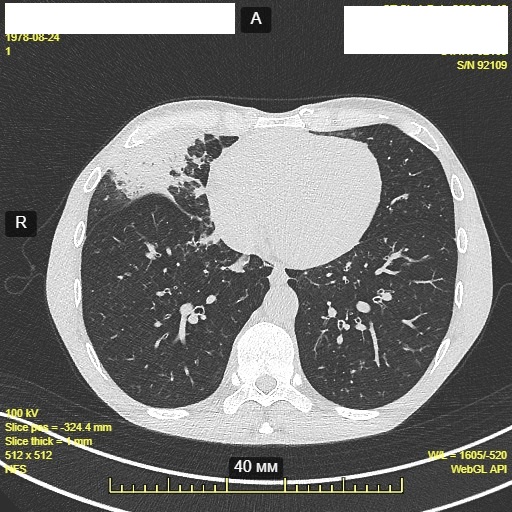 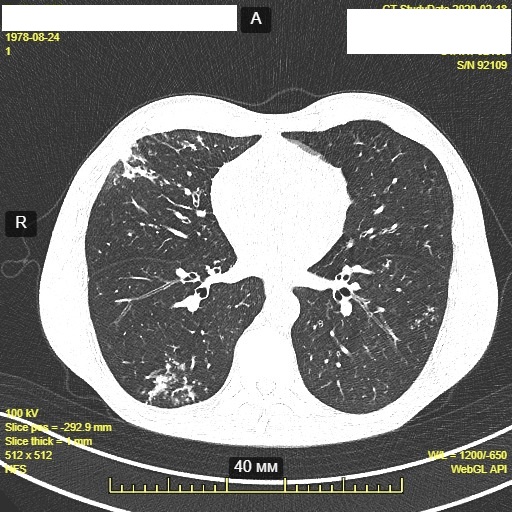 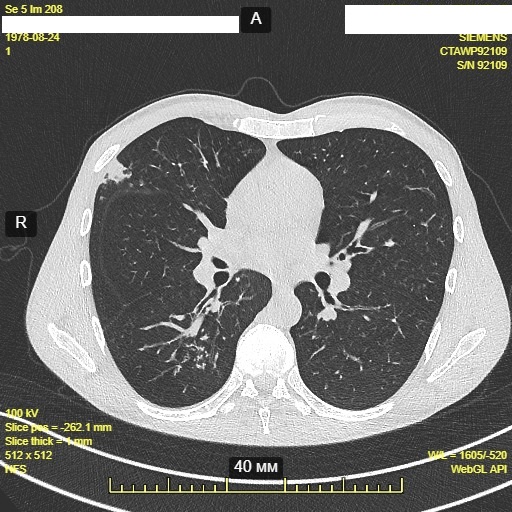 